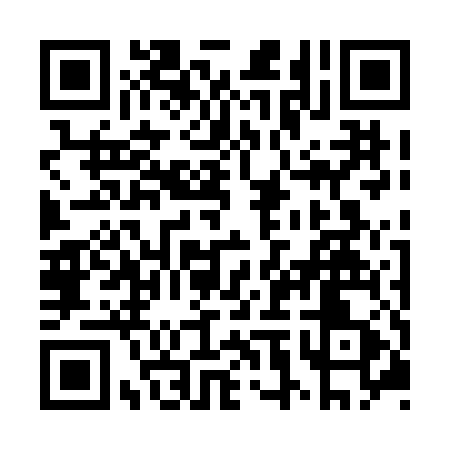 Prayer times for Vallee-Lourdes, New Brunswick, CanadaWed 1 May 2024 - Fri 31 May 2024High Latitude Method: Angle Based RulePrayer Calculation Method: Islamic Society of North AmericaAsar Calculation Method: HanafiPrayer times provided by https://www.salahtimes.comDateDayFajrSunriseDhuhrAsrMaghribIsha1Wed4:236:051:206:238:3610:182Thu4:206:031:206:248:3710:203Fri4:186:011:206:258:3810:224Sat4:166:001:196:268:4010:245Sun4:145:581:196:268:4110:266Mon4:125:571:196:278:4310:287Tue4:095:551:196:288:4410:308Wed4:075:541:196:298:4510:329Thu4:055:521:196:308:4710:3510Fri4:035:511:196:308:4810:3711Sat4:015:501:196:318:4910:3912Sun3:595:481:196:328:5110:4113Mon3:565:471:196:338:5210:4314Tue3:545:461:196:338:5310:4515Wed3:525:441:196:348:5410:4716Thu3:505:431:196:358:5610:4917Fri3:485:421:196:368:5710:5118Sat3:465:411:196:368:5810:5319Sun3:445:401:196:378:5910:5520Mon3:435:391:196:389:0110:5721Tue3:415:381:196:399:0210:5922Wed3:395:371:196:399:0311:0123Thu3:375:361:206:409:0411:0324Fri3:355:351:206:419:0511:0525Sat3:345:341:206:419:0611:0726Sun3:325:331:206:429:0711:0927Mon3:305:321:206:439:0811:1128Tue3:295:311:206:439:0911:1329Wed3:275:311:206:449:1011:1430Thu3:265:301:206:449:1111:1631Fri3:255:291:216:459:1211:17